AANVRAAGFORMULIER 
JAN TEELING AWARD 2016-2017, dé prijs voor de meest actieve jeugdafdeling

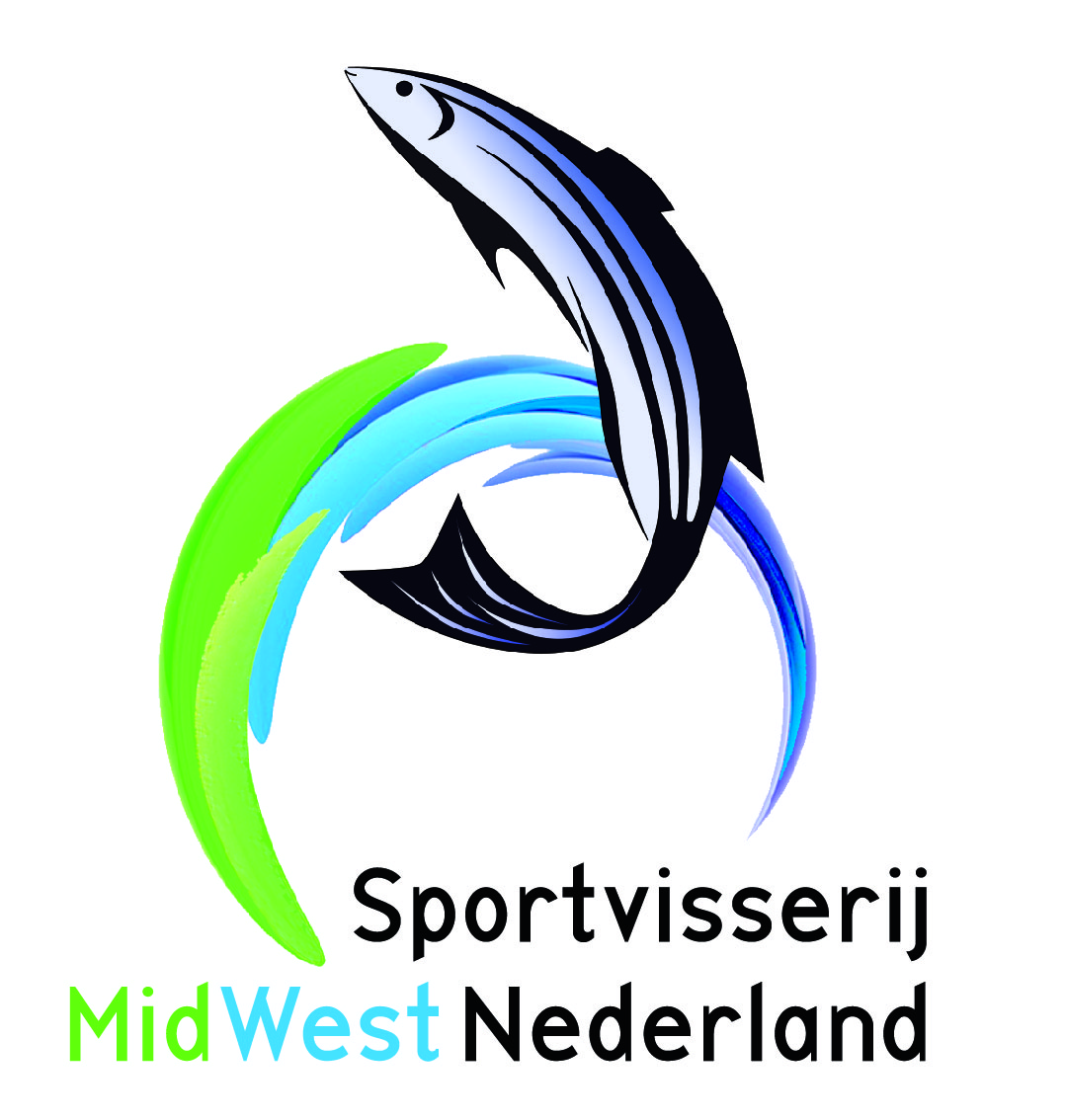 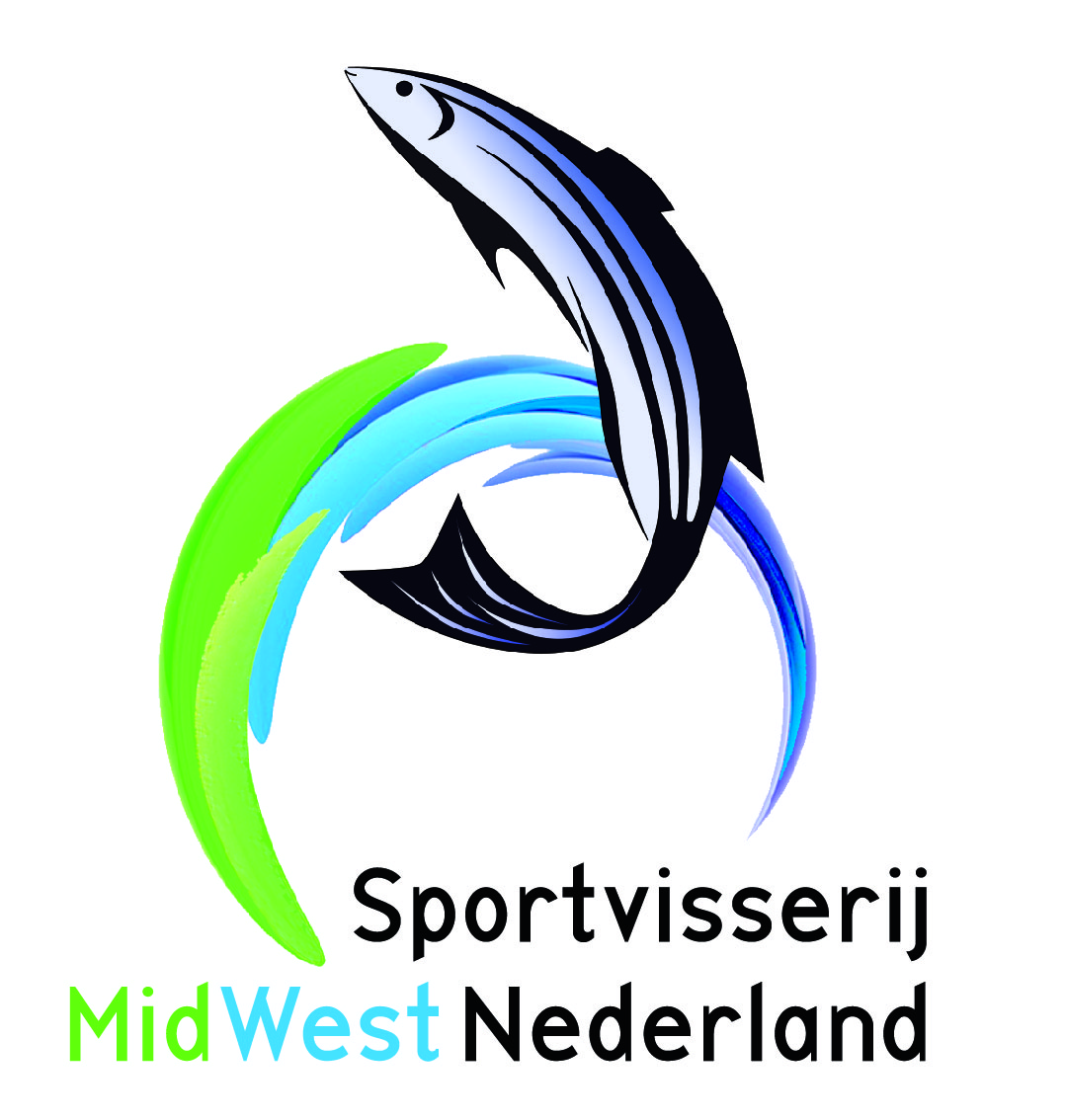 Gegevens aanvrager
Naam aanvrager: . . . . . . . . . . . . . . . . . . . . . . . . . . . . . . . . . . . . . . . . . . . . . . . . . . . . . . . . . . . . . . . . . . . . . . . 
Naam hengelsportvereniging: . . . . . . . . . . . . . . . . . . . . . . . . . . . . . . . . . . . . . . . . . . . . . . . . . . . . . . . . . . . . . . . . . . . . . . . 
Actief bij de vereniging als:					. . . . . . . . . . . . . . . . . . . . . . . . . . . . . . . . . . . . . . . . . . . . . . . . . . . . . . . . . . . . . . . . . . . . . . . 
Adres									. . . . . . . . . . . . . . . . . . . . . . . . . . . . . . . . . . . . . . . . . . . . . . . . . . . . . . . . . . . . . . . . . . . . . . . 
Postcode en woonplaats		. . . . . . . . . . . . . . . . . . . . . . . . . . . . . . . . . . . . . . . . . . . . . . . . . . . . . . . . . . . . . . . . . . . . . . . 
E-mailadres							. . . . . . . . . . . . . . . . . . . . . . . . . . . . . . . . . . . . . . . . . . . . . . . . . . . . . . . . . . . . . . . . . . . . . . . 
Telefoonnummer(s)				. . . . . . . . . . . . . . . . . . . . . . . . . . . . . . . . . . . . . . . . . . . . . . . . . . . . . . . . . . . . . . . . . . . . . . . 

Overzicht jeugdactiviteiten vereniging: 

Vermeld graag op de volgende pagina de gegevens van de jeugdactiviteiten die de vereniging van 
1 september 2016 tot 1 september 2017 heeft georganiseerd. Overzicht jeugdactiviteiten vereniging: 
Toelichting:Hierbij geldt: maximaal 1 activiteit per dag. Voorbeelden: Een jeugdvisdag waarop 3 verschillende cursussen/clinics plaatsvinden, wordt als 1 activiteit aangemerkt. Als een vereniging bijvoorbeeld op 5 verschillende dagen de delen van een jeugdcursus of bijvoorbeeld 5 wedstrijden van een jeugdcompetitie organiseert, dan is het aantal jeugdactiviteiten 5.Het gaat hierbij om het aantal verschillende media. Onder media wordt verstaan de lokale externe media (waaronder kranten en websites), maar zeker ook interne (sociale) media zoals de verenigingswebsite, digitale nieuwsbrieven, Facebook, Twitter, enzovoorts. 
U dient een bestand van het artikel of de betreffende internetpagina als bijlage mee te sturen. - - - - - - - - - - - - - - - - - - - - - - - - - - - - - - - - - - - - - - - - - - - - - - - - - - - - - - - - - - - - - Dit formulier graag voor 10 september 2017 met bijlagen (zie hierboven) mailen naar: peter@smwn.nl Of opsturen naar: 	Sportvisserij MidWest Nederland, 
Antwoordnummer 1826, 1910 VB  UITGEESTNr.Naam of omschrijving jeugdactiviteitAantal dagen Toelichting 1) Omschrijving promotie via media (toelichting zie hieronder bij 2) 1.2.3.4.5.67.8.9.10.11.12.13.14.15.16.17.18.19.20.